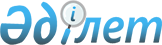 О внесении изменений в решение маслихата от 20 декабря 2012 года № 58 "О бюджете Денисовского района на 2013-2015 годы"Решение маслихата Денисовского района Костанайской области от 2 октября 2013 года № 65. Зарегистрировано Департаментом юстиции Костанайской области 10 октября 2013 года № 4234

      В соответствии с подпунктом 1) пункта 1 статьи 6 Закона Республики Казахстан от 23 января 2001 года "О местном государственном управлении и самоуправлении в Республики Казахстан", со статьей 109 Бюджетного кодекса Республики Казахстан от 4 декабря 2008 года, на основании решения Костанайского областного маслихата от 25 сентября 2013 года № 191 "О внесении изменений в решение маслихата от 7 декабря 2012 года № 101 "Об областном бюджете Костанайской области на 2013-2015 годы" (зарегистрировано в Реестре государственной регистрации нормативных правовых актов под № 4226) Денисовский районный маслихат РЕШИЛ:



      1. Внести в решение маслихата от 20 декабря 2012 года № 58 "О бюджете Денисовского района на 2013-2015 годы" (зарегистрировано в Реестре государственной регистрации нормативных правовых актов под № 3953, опубликовано 18 января 2013 года, 25 января 2013 года в газете "Наше время") следующие изменения:



      пункт 1 указанного решения изложить в новой редакции:

      "1. Утвердить бюджет Денисовского района на 2013-2015 годы согласно приложениям 1, 2 и 3 соответственно, в том числе на 2013 год в следующих объемах:

      1) доходы – 1982775,1 тысяч тенге, в том числе по:

      налоговым поступлениям – 508401,0 тысяча тенге;

      неналоговым поступлениям – 4330,0 тысяч тенге;

      поступлениям от продажи основного капитала – 15157,0 тысяч тенге;

      поступлениям трансфертов – 1454887,1 тысяч тенге;

      2) затраты – 1998840,7 тысяч тенге;

      3) чистое бюджетное кредитование – 40799,0 тысяч тенге, в том числе:

      бюджетные кредиты – 44140,0 тысяч тенге;

      погашение бюджетных кредитов – 3341,0 тысяча тенге;

      4) сальдо по операциям с финансовыми активами – 0,0 тысяч тенге;

      5) дефицит (профицит) бюджета – -56864,6 тысячи тенге;

      6) финансирование дефицита (использование профицита) бюджета – 56864,6 тысячи тенге.".



      Приложение 1 к указанному решению изложить в новой редакции согласно приложению к настоящему решению.



      2. Настоящее решение вводится в действие с 1 января 2013 года.      Председатель внеочередной

      сессии районного маслихата                 В. Ткач      Секретарь Денисовского

      районного маслихата                        А. Мурзабаев      СОГЛАСОВАНО:      Руководитель

      государственного учреждения

      "Отдел экономики и финансов

      акимата Денисовского района"

      _______________ С.Ф. Рахметова

Приложение            

к решению маслихата       

от 2 октября 2013 года № 65   Приложение 1          

к решению маслихата       

от 20 декабря 2012 года № 58   Бюджет Денисовского района на 2013 год
					© 2012. РГП на ПХВ «Институт законодательства и правовой информации Республики Казахстан» Министерства юстиции Республики Казахстан
				КатегорияКатегорияКатегорияКатегорияСумма,

тысяч

тенгеКлассКлассКлассСумма,

тысяч

тенгеПодклассПодклассСумма,

тысяч

тенгеНаименованиеСумма,

тысяч

тенгеДоходы1982775,11Налоговые поступления508401,011Подоходный налог230236,0112Индивидуальный подоходный налог230236,013Социальный налог125713,0131Социальный налог125713,014Налоги на собственность132789,0141Налоги на имущество91262,0143Земельный налог8338,0144Налог на транспортные средства29574,0145Единый земельный налог3615,015Внутренние налоги на товары, работы

и услуги17771,0152Акцизы1951,0153Поступления за использование

природных и других ресурсов11957,0154Сборы за ведение предпринимательской

и профессиональной деятельности3751,0155Налог на игорный бизнес112,018Обязательные платежи, взимаемые

за совершение юридически значимых

действий и (или) выдачу документов

уполномоченными на то

государственными органами

или должностными лицами1892,0181Государственная пошлина1892,02Неналоговые поступления4330,021Доходы от государственной

собственности330,0215Доходы от аренды имущества,

находящегося в государственной

собственности330,026Прочие неналоговые поступления4000,0261Прочие неналоговые поступления4000,03Поступления от продажи основного

капитала15157,031Продажа государственного имущества,

закрепленного за государственными

учреждениями10000,0311Продажа государственного имущества,

закрепленного за государственными

учреждениями10000,033Продажа земли и нематериальных

активов5157,0331Продажа земли5000,0332Продажа нематериальных активов157,04Поступление трансфертов1454887,142Трансферты из вышестоящих органов

государственного управления1454887,1422Трансферты из областного бюджета1454887,1Функциональная группаФункциональная группаФункциональная группаФункциональная группаФункциональная группаСумма,

тысяч

тенгеФункциональная подгруппаФункциональная подгруппаФункциональная подгруппаФункциональная подгруппаСумма,

тысяч

тенгеАдминистратор бюджетных программАдминистратор бюджетных программАдминистратор бюджетных программСумма,

тысяч

тенгеПрограммаПрограммаСумма,

тысяч

тенгеНаименованиеСумма,

тысяч

тенгеЗатраты1998840,701Государственные услуги общего

характера195760,01Представительные, исполнительные

и другие органы, выполняющие общие

функции государственного управления176232,0112Аппарат маслихата района (города

областного значения)13008,0001Услуги по обеспечению деятельности

маслихата района (города областного

значения)13008,0122Аппарат акима района (города

областного значения)49491,0001Услуги по обеспечению деятельности

акима района (города областного

значения)49225,0003Капитальные расходы государственного

органа266,0123Аппарат акима района в городе,

города районного значения,

поселка,села, сельского округа113733,0001Услуги по обеспечению деятельности

акима района в городе, города

районного значения, поселка, села,

сельского округа108081,0022Капитальные расходы государственного

органа5652,02Финансовая деятельность1264,0459Отдел экономики и финансов района

(города областного значения)1264,0010Приватизация, управление

коммунальным имуществом,

постприватизационная деятельность

и регулирование споров, связанных

с этим500,0011Учет, хранение, оценка и реализация

имущества, поступившего

в коммунальную собственность764,09Прочие государственные услуги общего

характера18264,0459Отдел экономики и финансов района

(города областного значения)18264,0001Услуги по реализации государственной

политики в области формирования

и развития экономической политики,

государственного планирования,

исполнения бюджета и управления

коммунальной собственностью района

(города областного значения)18216,0015Капитальные расходы государственного

органа48,002Оборона2817,01Военные нужды2417,0122Аппарат акима района (города

областного значения)2417,0005Мероприятия в рамках исполнения

всеобщей воинской обязанности2417,02Организация работы по чрезвычайным

ситуациям400,0122Аппарат акима района (города

областного значения)400,0006Предупреждение и ликвидация

чрезвычайных ситуаций масштаба

района (города областного значения)200,0007Мероприятия по профилактике

и тушению степных пожаров районного

(городского) масштаба, а также

пожаров в населенных пунктах,

в которых не созданы органы

государственной противопожарной

службы200,004Образование1015097,01Дошкольное воспитание и обучение99797,0464Отдел образования района (города

областного значения)99797,0009Обеспечение деятельности организаций

дошкольного воспитания и обучения48953,0040Реализация государственного

образовательного заказа в дошкольных

организациях образования50844,02Начальное, основное среднее и общее

среднее образование875662,0123Аппарат акима района в городе,

города районного значения, поселка,

села, сельского округа761,0005Организация бесплатного подвоза

учащихся до школы и обратно

в сельской местности761,0464Отдел образования района (города

областного значения)874901,0003Общеобразовательное обучение853927,0006Дополнительное образование для детей20974,09Прочие услуги в области образования39638,0464Отдел образования района (города

областного значения)39638,0001Услуги по реализации государственной

политики на местном уровне в области

образования11205,0005Приобретение и доставка учебников,

учебно-методических комплексов для

государственных учреждений

образования района (города

областного значения)7459,0012Капитальные расходы государственного

органа80,0015Ежемесячная выплата денежных средств

опекунам (попечителям) на содержание

ребенка-сироты (детей-сирот),

и ребенка (детей), оставшегося

без попечения родителей7263,0067Капитальные расходы подведомственных

государственных учреждений

и организаций13631,006Социальная помощь и социальное

обеспечение68182,02Социальная помощь51791,0451Отдел занятости и социальных

программ района (города областного

значения)51791,0002Программа занятости5338,0005Государственная адресная социальная

помощь1570,0006Оказание жилищной помощи1010,0007Социальная помощь отдельным

категориям нуждающихся граждан

по решениям местных представительных

органов13960,0010Материальное обеспечение

детей-инвалидов, воспитывающихся

и обучающихся на дому748,0014Оказание социальной помощи

нуждающимся гражданам на дому13975,0016Государственные пособия на детей

до 18 лет13315,0017Обеспечение нуждающихся инвалидов

обязательными гигиеническими

средствами и предоставление услуг

специалистами жестового языка,

индивидуальными помощниками

в соответствии с индивидуальной

программой реабилитации инвалида1875,09Прочие услуги в области социальной

помощи и социального обеспечения16391,0451Отдел занятости и социальных

программ района (города областного

значения)16391,0001Услуги по реализации государственной

политики на местном уровне в области

обеспечения занятости и реализации

социальных программ для населения16001,0011Оплата услуг по зачислению, выплате

и доставке пособий и других

социальных выплат350,0021Капитальные расходы государственного

органа40,007Жилищно-коммунальное хозяйство327170,01Жилищное хозяйство2084,0458Отдел жилищно-коммунального

хозяйства, пассажирского транспорта

и автомобильных дорог района (города

областного значения)2084,0003Организация сохранения

государственного жилищного фонда1888,0005Снос аварийного и ветхого жилья196,02Коммунальное хозяйство311101,0466Отдел архитектуры,

градостроительства и строительства

района (города областного значения)311101,0058Развитие системы водоснабжения

и водоотведения в сельских

населенных пунктах311101,03Благоустройство населенных пунктов13985,0123Аппарат акима района в городе,

города районного значения, поселка,

села, сельского округа13194,0008Освещение улиц населенных пунктов2542,0011Благоустройство и озеленение

населенных пунктов10652,0458Отдел жилищно-коммунального

хозяйства, пассажирского транспорта

и автомобильных дорог района (города

областного значения)791,0016Обеспечение санитарии населенных

пунктов791,008Культура, спорт, туризм

и информационное пространство103341,41Деятельность в области культуры28099,0455Отдел культуры и развития языков

района (города областного значения)28099,0003Поддержка культурно-досуговой работы28099,02Спорт12989,0465Отдел физической культуры и спорта

района (города областного значения)12989,0005Развитие массового спорта

и национальных видов спорта8528,0006Проведение спортивных соревнований

на районном (города областного

значения) уровне789,0007Подготовка и участие членов сборных

команд района (города областного

значения) по различным видам спорта

на областных спортивных

соревнованиях3672,03Информационное пространство34074,4455Отдел культуры и развития языков

района (города областного значения)32504,4006Функционирование районных

(городских) библиотек29798,4007Развитие государственного языка

и других языков народа Казахстана2706,0456Отдел внутренней политики района

(города областного значения)1570,0002Услуги по проведению государственной

информационной политики через газеты

и журналы1000,0005Услуги по проведению государственной

информационной политики через

телерадиовещание570,09Прочие услуги по организации

культуры, спорта, туризма

и информационного пространства28179,0455Отдел культуры и развития языков

района (города областного значения)18170,0001Услуги по реализации государственной

политики на местном уровне в области

развития языков и культуры6745,0010Капитальные расходы государственного

органа1811,0032Капитальные расходы подведомственных

государственных учреждений

и организаций9614,0456Отдел внутренней политики района

(города областного значения)5150,0001Услуги по реализации государственной

политики на местном уровне в области

информации, укрепления

государственности и формирования

социального оптимизма граждан4950,0003Реализация мероприятий в сфере

молодежной политики200,0465Отдел физической культуры и спорта

района (города областного значения)4859,0001Услуги по реализации государственной

политики на местном уровне в сфере

физической культуры и спорта4859,010Сельское, водное, лесное, рыбное

хозяйство, особо охраняемые

природные территории, охрана

окружающей среды и животного мира,

земельные отношения75200,11Сельское хозяйство12230,0459Отдел экономики и финансов района

(города областного значения)6365,0099Реализация мер по оказанию

социальной поддержки специалистов6365,0473Отдел ветеринарии района (города

областного значения)5865,0001Услуги по реализации государственной

политики на местном уровне в сфере

ветеринарии5370,0007Организация отлова и уничтожения

бродячих собак и кошек171,0010Проведение мероприятий по

идентификации сельскохозяйственных

животных324,06Земельные отношения6419,0463Отдел земельных отношений района

(города областного значения)6419,0001Услуги по реализации государственной

политики в области регулирования

земельных отношений на территории

района (города областного значения)6288,0007Капитальные расходы государственного

органа131,09Прочие услуги в области сельского,

водного, лесного, рыбного хозяйства,

охраны окружающей среды и земельных

отношений56551,1473Отдел ветеринарии района (города

областного значения)56551,1011Проведение противоэпизоотических

мероприятий56551,111Промышленность, архитектурная,

градостроительная и строительная

деятельность7947,02Архитектурная, градостроительная

и строительная деятельность7947,0466Отдел архитектуры,

градостроительства и строительства

района (города областного значения)7947,0001Услуги по реализации государственной

политики в области строительства,

улучшения архитектурного облика

городов, районов и населенных

пунктов области и обеспечению

рационального и эффективного

градостроительного освоения

территории района (города областного

значения)7907,0015Капитальные расходы государственного

органа40,012Транспорт и коммуникации145482,01Автомобильный транспорт145482,0123Аппарат акима района в городе,

города районного значения, поселка,

села, сельского округа4963,0013Обеспечение функционирования

автомобильных дорог в городах

районного значения, поселках, селах,

сельских округах4963,0458Отдел жилищно-коммунального

хозяйства, пассажирского транспорта

и автомобильных дорог района (города

областного значения)140519,0023Обеспечение функционирования

автомобильных дорог140519,013Прочие54263,03Поддержка предпринимательской

деятельности и защита конкуренции62,0454Отдел предпринимательства и

сельского хозяйства района (города

областного значения)62,0006Поддержка предпринимательской

деятельности62,09Прочие54201,0123Аппарат акима района в городе,

города районного значения, поселка,

села, сельского округа16422,0040Реализация мер по содействию

экономическому развитию регионов в

рамках Программы "Развитие регионов"16422,0454Отдел предпринимательства и

сельского хозяйства района (города

областного значения)12814,0001Услуги по реализации государственной

политики на местном уровне в области

развития предпринимательства,

сельского хозяйства12814,0458Отдел жилищно-коммунального

хозяйства, пассажирского транспорта

и автомобильных дорог района (города

областного значения)14795,0001Услуги по реализации государственной

политики на местном уровне в области

жилищно-коммунального хозяйства,

пассажирского транспорта

и автомобильных дорог14765,0013Капитальные расходы государственного

органа30,0459Отдел экономики и финансов района

(города областного значения)10170,0012Резерв местного исполнительного

органа района (города областного

значения)10170,014Обслуживание долга0,015Трансферты3581,21Трансферты3581,2459Отдел экономики и финансов района

(города областного значения)3581,2006Возврат неиспользованных

(недоиспользованных) целевых

трансфертов1450,2024Целевые текущие трансферты

в вышестоящие бюджеты в связи

с передачей функций государственных

органов из нижестоящего уровня

государственного управления

в вышестоящий2131,0IIIЧистое бюджетное кредитование40799,0Бюджетные кредиты44140,010Сельское, водное, лесное, рыбное

хозяйство, особо охраняемые

природные территории, охрана

окружающей среды и животного мира,

земельные отношения44140,01Сельское хозяйство44140,0459Отдел экономики и финансов района

(города областного значения)44140,0018Бюджетные кредиты для реализации мер

социальной поддержки специалистов44140,0КатегорияКатегорияКатегорияКатегорияКатегорияСумма,

тысяч

тенгеКлассКлассКлассКлассСумма,

тысяч

тенгеПодклассПодклассПодклассСумма,

тысяч

тенгеНаименованиеСумма,

тысяч

тенге5Погашение бюджетных кредитов3341,01Погашение бюджетных кредитов3341,01Погашение бюджетных кредитов,

выданных из государственного бюджета3341,013Погашение бюджетных кредитов,

выданных из местного бюджета

физическим лицам3341,0IVСальдо по операциям с финансовыми

активами0,0VДефицит (профицит) бюджета-56864,6VIФинансирование дефицита

(использование профицита) бюджета56864,6